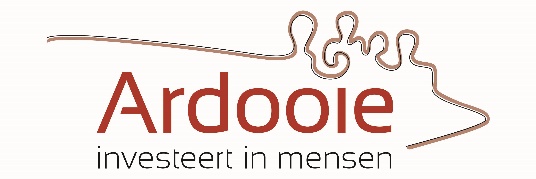 ZITTINGSVERSLAG GEMEENTERAAD VAN 27 april 2020De voorzitter opent de vergadering om 20u00.OpenbaarBekrachtiging besluit van burgemeesterRegelgevingBepalingen van de Nieuwe Gemeentewet, inzonderheid artikel 134, § 1 en 135 § 2, lid 2, 5 inzake bepalingen rond het nemen van passende maatregelen ter voorkomingen van epidemieën.Decreet Lokaal Bestuur, in het bijzonder artikel 63 houdende de bevoegdheid van de burgemeester tot nemen van maatregelen inzake bestuurlijke politie en dringende politieverordeningen.De federale richtlijnen alsook de politiebesluiten van de gouverneurs, omtrent het Coronavirus COVID-19 en de impact hiervan op allerlei bijeenkomsten.Richtlijnen van het Agentschap Binnenlands Bestuur rond het Coronavirus – Covid-19, raadpleegbaar op de website van het Agentschap Binnenlands Bestuur, inzonderheid vergaderen via e-mail van de gemeenteraad en raad voor maatschappelijk welzijn.Context en argumentatieBurgemeester heeft volgend besluit op 17 april 2020 genomen betreffende organisatie gemeenteraad, dit in kader van coronacrisis."Goedkeuring organisatie Gemeenteraad en OCMW-raad in tijden van het Coronavirus COVID-1Om de veiligheid en de gezondheid van de inwoners zo veel als mogelijk te waarborgen en de verspreiding van het coronavirus COVID-19 tegen te gaan, besluit de burgemeester om de gemeenteraad en Raad voor Maatschappelijk Welzijn van 27 april 2020 achter gesloten te deuren te houden.De burgemeester besluit om, conform de huidige richtlijnen en de voorwaarden van het Agentschap Binnenlands Bestuur rond het Coronavirus – Covid-19, raadpleegbaar op de website van het Agentschap Binnenlands Bestuur, de vergadering van de gemeenteraad en Raad voor Maatschappelijk Welzijn van 27 april 2020 via I-voting en e-mail te organiseren. Een beperkte fysische aanwezigheid van bepaalde raadsleden en algemeen directeur is toegestaan mits inachtname van social distancing.Deze verordening wordt bekendgemaakt overeenkomstig de voorschriften van artikel 288 van het Decreet Lokaal Bestuur.
Het besluit zal ter bekrachtiging worden voorgelegd aan de gemeenteraad van 27 april 2020."Vooraf is meegedeeld aan de gemeenteraadsleden of zij akkoord gingen met de wijze van vergaderen.Vraag om te zien voor de volgende gemeenteraad in mei 2020 om videoconference te organiseren (indien fysisch vergaderen nog onmogelijk blijkt).Aanvaard (hoogdringendheid) met eenparigheid van stemmen.BesluitBekrachtiging wordt gegeven aan besluit van burgemeester dd. 17 april 2020 betreffende organisatie Gemeenteraad en OCMW-raad in tijden van het Coronavirus COVID-1.De wijze van vergaderen voor de gemeenteraad en OCMW-Raad van 27 april 2020 wordt goedgekeurd.Aktename ontslag gemeenteraadslidRegelgevingDecreet lokaal bestuur, inz. art.9 en 13Context en argumentatieRaadslid Els Bouckaert heeft met brief van 15 april 2020 ontslag genomen als raadslid wegens wijziging van domicilie.Het gemeenteraadslid dat ontslag wil nemen, deelt dat schriftelijk mee aan de voorzitter van de gemeenteraad.Het ontslag is definitief zodra de voorzitter van de gemeenteraad de kennisgeving ontvangt.BesluitKennisname wordt gedaan van het ontslag van Els Bouckaert als gemeenteraadslid.Vraag dat verslag van OCMW-raad ook wordt meegedeeld tegen de eerstvolgende gemeenteraad, zelfs al is er geen OCMW-Raad. Anders kan het enkele maanden duren voor dit verslag ter sprake komt.Tevens vraag of er mogelijkheid is dat bijlagen bij verslagen van schepencollege dadelijk zichtbaar zijn voor alle gemeenteraadsleden. In kader van openbaarheid van bestuur, kunnen bijlagen steeds opgevraagd worden, maar is veel eenvoudiger dat bijlagen dadelijk raadpleegbaar zijn via E-notulen.Goedkeuren vorig verslagGoedgekeurd met eenparigheid van stemmen.BesluitHet verslag van de vorige zitting wordt goedgekeurd.Aktename thesaurietoestand, liquiditeitsprognose en visumplicht van de gemeente en OCMW per 31.12.2019RegelgevingDecreet lokaal bestuur van 22 december 2017Context en argumentatieElk jaar dient de thesaurietoestand worden toegelicht.Het rapport, toestand 31 december 2019 omtrent de thesaurietoestand, de liquiditeitsprognose, de visumplicht is opgemaakt door de financieel directeur.Het rapport is te raadplegen in bijlage.BesluitDe raad neemt kennis van het rapport, opgesteld door de financieel directeur, omtrent de thesaurietoestand, de liquiditeitsprognose, de visumplicht, boekjaar 2019, toestand 31 december 2019.Chantal Vande Vyvere: Is datum al bekend wanneer zaak voormalige ontvanger voor de rechtbank komt? Dominiek Pillaert: Door coronacrisis is zaak inderdaad opnieuw uitgesteld, zaak komt voor in correctionele rechtbank na zomerverlof, waarschijnlijk eind september 2020.Aktename stand van zaken organisatiebeheersingRegelgevingDecreet lokaal bestuur van 22 december 2017, inz. artikel 219Auditdecreet van 5 juli 2013Context en argumentatieOrganisatiebeheersing is het geheel van maatregelen en procedures die ontworpen zijn om een redelijke zekerheid te verschaffen dat men:de vastgelegde doelstellingen bereikt en de risico’s om deze te bereiken kent en beheerstwetgeving en procedures naleeftover betrouwbare financiële en beheersrapportering beschiktop een effectieve en efficiënte wijze werkt en de beschikbare middelen economisch inzetde activa beschermt en fraude voorkomtOrganisatiebeheersing wordt vastgesteld door de algemeen directeur, na overleg met het managementteam.De algemeen directeur staat in voor de organisatie en de werking van het organisatiebeheersingssysteem en hij rapporteert jaarlijks aan het college van burgemeester en schepenen en aan de gemeenteraad.Het document rapportering organisatiebeheersing stand van zaken voor het jaar 2019 is te raadplegen in bijlage.De algemeen directeur geeft nader toelichting.BesluitDe raad neemt kennis van de stand van zaken organisatiebeheersing voor het jaar 2019.Goedkeuring van het algemene kader van het organisatiebeheersingssysteemRegelgevingDecreet over het lokaal bestuur, gepubliceerd in het staatsblad op 15/02/2018; artikel 217 t.e.m. artikel 224Goedgekeurd met eenparigheid van stemmen.BesluitDe Raad keurt het algemeen kader van de organisatiebeheersing goed zoals voorgelegd in bijlage.Kerkfabriek St.-Martinus Ardooie: Verlenen advies jaarrekening 2019RegelgevingDecreet 7 mei 2004 betreffende de materiële organisatie en werking van erkende erediensten.Context en argumentatieDe jaarrekening van het jaar 2019 van de kerkfabriek St.-Martinus Ardooie dient te worden voorgelegd aan de gemeenteraad voor advies.Financiële impactEr is een exploitatieoverschot van € 26.602,27.Er is geen investeringsoverschot/tekort.Goedgekeurd met eenparigheid van stemmen.BesluitGunstig advies wordt verstrekt aan de jaarrekening van de kerkfabriek St.-Martinus Ardooie voor het jaar 2019 zoals voorgelegd in bijlage.Dit advies wordt overgemaakt aan de Provinciegouverneur.Kerkfabriek St.-Martinus Koolskamp: verlenen advies jaarrekening 2019RegelgevingDecreet 7 mei 2004 betreffende de materiële organisatie en werking van de erkende erediensten.Context en argumentatieDe rekening van het jaar 2019 van de kerkfabriek St.-Martinus Koolskamp dient voorgelegd te worden aan de gemeenteraad voor advies.Financiële impactEr is een exploitatieoverschot van € 13.149,06.Er is geen investeringsoverschot/tekort.Goedgekeurd met eenparigheid van stemmen.BesluitGunstig advies wordt verstrekt aan de rekening van de kerkfabriek St.-Martinus Koolskamp^voor het jaar 2019 zoals voorgelegd in bijlage.Goedkeuring lastvoorwaarden en gunningswijze - levering van warme maaltijden aan de gemeentelijke basisschool en soep voor de buitenschoolse kinderopvangRegelgevingHet Decreet Lokaal Bestuur van 22 december 2017, meer bepaald artikels 40 en 41, betreffende de bevoegdheden van de gemeenteraad.De wet van 29 juli 1991 betreffende de uitdrukkelijke motiveringsplicht van bestuurshandelingen, en latere wijzigingen.Het Bestuursdecreet van 7 december 2018.Het Decreet Lokaal Bestuur van 22 december 2017, meer bepaald artikels 326 tot en met 341 betreffende het bestuurlijk toezicht.De wet van 17 juni 2013 betreffende de motivering, de informatie en de rechtsmiddelen inzake overheidsopdrachten, bepaalde opdrachten voor werken, leveringen en diensten en concessies, en latere wijzigingen.De wet van 17 juni 2016 inzake overheidsopdrachten, meer bepaald artikel 42, § 1, 1° a) (de goed te keuren uitgave excl. btw bereikt de drempel van € 139.000,00 niet).Het koninklijk besluit van 14 januari 2013 tot bepaling van de algemene uitvoeringsregels van de overheidsopdrachten, en latere wijzigingen.Het koninklijk besluit van 18 april 2017 betreffende plaatsing overheidsopdrachten klassieke sectoren, en latere wijzigingen, meer bepaald artikel 90, 1°.Context en argumentatieIn het kader van de opdracht “Leveren van warme maaltijden voor de gemeentelijke basisschool en soep voor de buitenschoolse kinderopvang” werd een bestek met nr. OO-2001G opgesteld door de Rekendienst.De uitgave voor deze opdracht wordt geraamd op € 47.169,81 excl. btw of € 50.000,00 incl. 6% btw.Er wordt voorgesteld de opdracht te gunnen bij wijze van de onderhandelingsprocedure zonder voorafgaande bekendmaking.Goedgekeurd met eenparigheid van stemmen.BesluitArt. 1 	Het bestek met nr. OO-2001G en de raming voor de opdracht “Leveren van warme maaltijden voor de gemeentelijke basisschool en soep voor de buitenschoolse kinderopvang”, opgesteld door de Rekendienst worden goedgekeurd. De lastvoorwaarden worden vastgesteld zoals voorzien in het bestek en zoals opgenomen in de algemene uitvoeringsregels van de overheidsopdrachten voor aannemingen van werken, leveringen en diensten. De raming bedraagt € 47.169,81 excl. btw of € 50.000,00 incl. 6% btw.Art. 2	Bovengenoemde opdracht wordt gegund bij wijze van de onderhandelingsprocedure zonder voorafgaande bekendmaking.Kimara Goethals: Is het niet interessanter dat er eigen poetspersoneel wordt ingeschakeld?Dominiek Pillaert: In het verleden waren er steeds problemen tussen directie en poetspersoneel in de gemeenteschool, dan is beslist om externe poetsdienst aan te stellen.Poetsen gemeentelijke basisschool "De Zonnebloem" - Goedkeuring lastvoorwaarden en gunningswijze - OO-2003-GRegelgevingHet Decreet Lokaal Bestuur van 22 december 2017, meer bepaald artikels 40 en 41, betreffende de bevoegdheden van de gemeenteraad.De wet van 29 juli 1991 betreffende de uitdrukkelijke motiveringsplicht van bestuurshandelingen, en latere wijzigingen.Het Bestuursdecreet van 7 december 2018.Het Decreet Lokaal Bestuur van 22 december 2017, meer bepaald artikels 326 tot en met 341 betreffende het bestuurlijk toezicht.De wet van 17 juni 2013 betreffende de motivering, de informatie en de rechtsmiddelen inzake overheidsopdrachten, bepaalde opdrachten voor werken, leveringen en diensten en concessies, en latere wijzigingen.De wet van 17 juni 2016 inzake overheidsopdrachten, meer bepaald artikel 42, § 1, 1° a) (de goed te keuren uitgave excl. btw bereikt de drempel van € 139.000,00 niet).Het koninklijk besluit van 14 januari 2013 tot bepaling van de algemene uitvoeringsregels van de overheidsopdrachten, en latere wijzigingen.Het koninklijk besluit van 18 april 2017 betreffende plaatsing overheidsopdrachten klassieke sectoren, en latere wijzigingen, meer bepaald artikel 90, 1°.Context en argumentatieIn het kader van de opdracht “Poetsen gemeentelijke basisschool "De Zonnebloem"” werd een bestek met nr. OO-2003-G opgesteld door de Technische dienst.De uitgave voor deze opdracht wordt geraamd op € 86.776,85 excl. btw of € 104.999,99 incl. 21% btw (€ 18.223,14 Btw medecontractant).(verdeeld over 2020-2021-2022)Er wordt voorgesteld de opdracht te gunnen bij wijze van de onderhandelingsprocedure zonder voorafgaande bekendmaking.Goedgekeurd met eenparigheid van stemmen.BesluitArt. 1 	Het bestek met nr. OO-2003-G en de raming voor de opdracht “Poetsen gemeentelijke basisschool "De Zonnebloem"”, opgesteld door de Technische dienst worden goedgekeurd. De lastvoorwaarden worden vastgesteld zoals voorzien in het bestek en zoals opgenomen in de algemene uitvoeringsregels van de overheidsopdrachten voor aannemingen van werken, leveringen en diensten. De raming bedraagt € 86.776,85 excl. btw of € 104.999,99 incl. 21% btw (€ 18.223,14 Btw medecontractant) (verdeeld over 2020-2021-2022)Art. 2 	Bovengenoemde opdracht wordt gegund bij wijze van de onderhandelingsprocedure zonder voorafgaande bekendmaking.Art. 3 	De uitgave voor deze opdracht is voorzien in het exploitatiebudget van 2020/2021/2022, op budgetcode 0800-01/6103100/BESTUUR/CBS/0/IP-GEEN (actie GBB).Goedkeuring lastvoorwaarden en gunningswijze - Verzekeringen materiële schade en mobiliteitRegelgevingHet Decreet Lokaal Bestuur van 22 december 2017, meer bepaald artikels 40 en 41, betreffende de bevoegdheden van de gemeenteraad.De wet van 29 juli 1991 betreffende de uitdrukkelijke motiveringsplicht van bestuurshandelingen, en latere wijzigingen.Het Bestuursdecreet van 7 december 2018.Het Decreet Lokaal Bestuur van 22 december 2017, meer bepaald artikels 326 tot en met 341 betreffende het bestuurlijk toezicht.De wet van 17 juni 2013 betreffende de motivering, de informatie en de rechtsmiddelen inzake overheidsopdrachten, bepaalde opdrachten voor werken, leveringen en diensten en concessies, en latere wijzigingen.De wet van 17 juni 2016 inzake overheidsopdrachten, meer bepaald artikel 41, §1, 1° (het geraamde bedrag excl. btw bereikt de drempel van € 214.000,00 niet) en artikel 57, en meer bepaald  artikels 2, 36° en 48 die een gezamenlijke realisatie van de opdracht in naam en voor rekening van meerdere aanbesteders toelaat.Het koninklijk besluit van 14 januari 2013 tot bepaling van de algemene uitvoeringsregels van de overheidsopdrachten, en latere wijzigingen.Het koninklijk besluit van 18 april 2017 betreffende plaatsing overheidsopdrachten klassieke sectoren, en latere wijzigingen.Context en argumentatieIn het kader van de opdracht “Verzekeringen materiële schade en mobiliteit” werd een bestek met nr. 2021 opgesteld door de Rekendienst.Deze opdracht is als volgt opgedeeld:
* Perceel 1 (Verzekeringen materiële schade), raming: € 20.500,00 incl. btw (0% btw);
* Verlenging 1 (Verzekeringen materiële schade), raming: € 20.500,00 incl. btw (0% btw);
* Verlenging 2 (Verzekeringen materiële schade), raming: € 20.500,00 incl. btw (0% btw);
* Verlenging 3 (Verzekeringen materiële schade), raming: € 20.500,00 incl. btw (0% btw);
* Perceel 2 (Verzekering mobiliteit), raming: € 10.700,00 incl. btw (0% btw);
* Verlenging 1 (Verzekering mobiliteit), raming: € 10.700,00 incl. btw (0% btw);
* Verlenging 2 (Verzekering mobiliteit), raming: € 10.700,00 incl. btw (0% btw);
* Verlenging 3 (Verzekering mobiliteit), raming: € 10.700,00 incl. btw (0% btw).De totale uitgave voor deze opdracht wordt geraamd op € 124.800,00 incl. btw (0% btw).Percelen 1 en 2 worden afgesloten voor een duur van 12 maanden.Er wordt voorgesteld de opdracht te gunnen bij wijze van de vereenvoudigde onderhandelingsprocedure met voorafgaande bekendmaking.Het betreft een gezamenlijke opdracht waarbij het aangewezen is dat Gemeente Ardooie de procedure zal voeren en in naam van OCMW Ardooie bij de gunning van de opdracht zal optreden.Gezamenlijk aankopen kan leiden tot aanzienlijke besparingen en administratieve vereenvoudiging.Goedgekeurd met eenparigheid van stemmen.BesluitArt. 1 	Het bestek met nr. 2021 en de raming voor de opdracht “Verzekeringen materiële schade en mobiliteit”, opgesteld door de Rekendienst worden goedgekeurd. De lastvoorwaarden worden vastgesteld zoals voorzien in het bestek en zoals opgenomen in de algemene uitvoeringsregels van de overheidsopdrachten voor aannemingen van werken, leveringen en diensten. De raming bedraagt € 124.800,00 incl. btw (0% btw).Art. 2 	Bovengenoemde opdracht wordt gegund bij wijze van de vereenvoudigde onderhandelingsprocedure met voorafgaande bekendmaking.Art. 3	Gemeente Ardooie wordt gemandateerd om de procedure te voeren en in naam van OCMW Ardooie bij de gunning van de opdracht op te treden.Art. 4 	In geval van een juridisch geschil omtrent deze overheidsopdracht, is elk deelnemend bestuur mee verantwoordelijk voor alle mogelijke kosten in verhouding tot zijn aandeel in de opdracht.Art. 5 	Afschrift van deze beslissing wordt bezorgd aan de deelnemende besturen.Art. 6	De aankondiging van de opdracht wordt ingevuld en bekendgemaakt op nationaal niveau.Goedkeuren basisprincipes in kader van beheer en onderhoud van riolering langs gewestwegenRegelgevingNieuwe Gemeentewet, inz. art 119 en 135Decreet Lokaal Bestuur,inz.art. 2, 40 en 41Context en argumentatieLangs gewestwegen zijn rioolbeheerders/gemeenten en AWV partners bij de aanleg en het beheer van regenwater- en afvalwaterleidingen. In de loop der tijden groeiden tussen de gemeenten en AWV hierover afspraken die van plaats tot plaats verschillen.Dit zorgt voor veel onduidelijkheden inzake beheer en onderhoud van deze infrastructuur langs de gewestwegen. Het is daarom wenselijk om basisprincipes en uniforme afspraken te maken.Deze basisprincipes zullen de verantwoordelijkheden in het onderhoud van de afwateringsinfrastructuur langs gewestwegen verduidelijken.Uitgangspunt is dat de rioolbeheerder/gemeente de afvalwaterinfrastructuur onderhoudt en AWV de regenwaterinfrastructuur.Deze basisprincipes zullen de verantwoordelijkheden in het onderhoud van de afwateringsinfrastructuur langs gewestwegen verduidelijken. Hierbij wordt gekeken naar de infrastructuur om de beheerder te bepalen en niet naar het domein. Uitgangspunt is dat de rioolbeheerder/gemeente de afvalwaterinfrastructuur onderhoudt en AWV de regenwaterinfrastructuur. In historisch gegroeide situaties waar niet duidelijk is wat afvalwaterleidingen zijn en wat regenwaterleidingen, bepalen de basisprincipes  via een aantal eenvoudige, makkelijk op het terrein detecteerbare regels wie wat onderhoudt. Zodra de infrastructuur heraangelegd wordt tot een duidelijk gescheiden stelsel geldt opnieuw het uitgangspunt. Deze afspraken gelden voor onderhoud. Bij heraanleg en nieuwe aanleg hanteren we de kostenverdeling voor investeringen waarvoor de omzendbrief OW 98/4 de basis in.   Deze basisprincipes zijn een consensus na overleg met AWV, de rioolbeheerders, meerdere gemeenten, VVSG, AquaFlanders, MOW en de VMM. De afbakening van deze basisprincipes werd ook in verschillende districten uitgetest op het terrein in het bijzijn van zowel de domeinbeheerder als een rioolbeheerder. Ze bleken op het terrein goed te interpreteren.    De VVSG roept alle gemeenten op om deze basisprincipes te onderschrijven. Bij gemeenten die hun riolen zelf beheren is hiervoor een gemeenteraadsbeslissing nodig. Bij de gemeenten die rioolbeheer uitbesteedden aan een intergemeentelijk samenwerkingsverband verloopt de goedkeuring via de goedkeuringsprocedures tussen het intergemeentelijke samenwerkingsverband en haar gemeenten. Om deze afspraken definitief te bekrachtigen wordt er nog gewerkt aan een overeenkomst. In de overeenkomst moeten vragen rond de eigendomssituatie nog verder uitgeklaard worden.  Er is ook het engagement om bepaalde praktische afspraken verder in detail te regelen. Hierover zal verder overleg worden georganiseerd. De VVSG en AquaFlanders spraken af met AWV dat de toepassing van de basisprincipes op het terrein kan uitgevoerd worden zonder dat de overeenkomst ondertekend is. We kunnen dit zien als een soort proefperiode in afwachting van de overeenkomst. De toepassing van de basisprincipes op het terrein kan ingaan zodra de gemeente via de VVSG aan AWV laat weten dat ze instapt in de basisprincipes. Voor die locaties waar er een ondertekende samenwerkingsovereenkomst bestaat waarin er afspraken staan over het onderhoud, blijven deze afspraken lopen tot één van de partners vraagt om over te schakelen op de basisafspraken in deze GR beslissing. Dan zullen de overgangstermijnen van die samenwerkingsovereenkomst of in alle redelijkheid onderling afgesproken overgangstermijnen worden gevolgd bij het omschakelen naar de nieuwe werkwijze.Financiële impactDe basisprincipes zorgen ten opzichte van de huidige situatie voor een uitwisseling van taken tussen AWV en de rioolbeheerder/gemeenten in beide richtingen.Goedgekeurd met eenparigheid van stemmen.BesluitArt. 1	De gemeenteraad neemt akte van de nota ‘basisprincipes in kader van beheer en onderhoud van riolering langs gewestwegen’. Deze basisprincipes  zijn opgenomen als bijlage (d16-046) bij dit besluit. De gemeenteraad keurt goed dat deze basisprincipes worden toegepast op het terrein. De basisprincipes worden pas definitief goedgekeurd door een overeenkomst.  Art. 2 	De toepassing van de basisprincipes op het terrein start vanaf het moment dat de gemeente via de VVSG aan AWV laat weten dat ze instapt in de basisprincipes.  Art. 3	Dit besluit wordt opgestuurd aan: VVSG vzw (mail aan info@vvsg.be).Goedkeuren overeenkomst Interprovinciaal Kenniscentrum voor Milieu (IPKC)RegelgevingDecreet lokale besturen van 22 december 2017Context en argumentatieTussen de vijf Vlaamse provincies is een Interprovinciaal Kenniscentrum voor Milieu (IPKC) opgericht met de bedoeling gebruik te kunnen maken van de expertise van andere provincies.De gemeente kan een samenwerkingsovereenkomst ondertekenen waardoor er ook gebruik kan gemaakt worden van deze expertise.Het ontwerp van deze samenwerkingsovereenkomst heeft een looptijd tot 31 december 2020. De overeenkomst kan jaarlijks opgezegd worden en zo niet stilzwijgend worden verlengd tot 31 december van volgend jaar.De ondertekening schept de mogelijkheid om beroep te doen op de expertise.De gevraagde opdrachten zullen aangerekend worden volgens de gevraagde prestaties.Deze manier van werken werd juridisch afgetoetst en is in overeenstemming met de geldende wetgeving inzake overheidsopdrachten.Er zijn geen kosten verbonden aan de ondertekening van de overeenkomst.Het ondertekenen van deze overeenkomst houdt geen exclusiviteit in tot samenwerking met de provincie(s). De gemeente behoudt dus de vrijheid om met andere dienstverleners samen te werken.Bij een concrete vraag vanuit de gemeente wordt bekeken door de aanbieder-provincie tegen welke kostprijs de uitvoering kan gebeuren en dat er dan een offerte aan de gemeente wordt bezorgd.De samenwerkingsovereenkomst zal ingaan na goedkeuring door de gemeenteraad vanaf goedkeuring door de deputatie.Goedgekeurd met eenparigheid van stemmen.BesluitArt. 1 	De samenwerkingsovereenkomst voor uitwisseling van kennis en dienstverlening inzake milieu en aanverwante thema's met de provincie West-Vlaanderen wordt ondertekend.Art. 2 	Het college van burgemeester en schepenen wordt belast met de verdere uitvoering van dit besluit.Art. 3 	Een afschrift van deze beslissing, samen met de in 2 exemplaren ondertekende samenwerkingsovereenkomst wordt voor verder gevolg overgemaakt aan de dienst Minawa (Marie De Winter), Provinciehuis Boeverbos, Koning Leopold III-laan 41, 8200 Sint-Andries.Goedkeuren toelage voor fietsbiebRegelgevingDecreet lokaal bestuur van 22 december 2017Context en argumentatieIn samenwerking met beweging.net wordt een fietsbib opgestart in Ardooie.Via de fietsbieb kan men goedkoop kwaliteitsvolle tweedehands kinderfietsen ontlenen.De Fietsbieb is een project van beweging.net dat enkele jaren geleden werd opgestart in West-Vlaanderen. Ondertussen zijn er meer dan 30 in Vlaanderen. De communicatie/promotie bij de opstart van een fietsbieb wordt gecoördineerd via Beweging.net. In Ardooie is het inloophuis De loods ter beschikking gesteld als depot.De aankoop van de fietsen bij opstart is de grootste kost (+/- € 1.000).Het uitlenen en onderhouden van de fietsen gebeurt door vrijwilligers van Beweging.net.Wie gebruik wil maken van de fietsbieb betaalt € 20 waarborg en € 20 lidgeld per jaar. Wie een kinderfiets heeft die nog in goede staat is, kan hem schenken aan de Fietsbieb. In ruil krijg je een gratis jaarabonnement ter waarde van € 20. Financiële impact€ 1.000Goedgekeurd met eenparigheid van stemmen.BesluitToelage t.b.v. € 1.000 wordt verleend voor opstart van de fietsbieb.Agenda van de gewone algemene vergadering Zefier van 11 juni 2020RegelgevingDecreet van 22 december 2017 over het lokaal bestuur, en in het bijzonder op artikel 41.Wwet van 21 december 1994 houdende sociale en diverse bepalingen, artikel 180.De gemeente is vennoot van de cvba Zefier.Statuten van de cvba Zefier inzonderheid de artikelen 26, 27 en 28.Uitnodiging via e-mail van 17 maart 2020 tot de gewone algemene vergadering van de cvba Zefier op 11 juni 2020.Ter beschikking gestelde documenten.Er zijn geen bezwaren voorhanden om de goedkeuring van de voorgelegde agendapunten te weigeren.Financiële impactNa analyse van de jaarrekening 2019 blijkt dat Zefier niet in staat is om haar schulden < 1 jaar te voldoen met hun vlottende activa < 1 jaar.  Zij slagen dus niet in de liquiditeitstest.  De brutomarge is negatief (hoge personeelskost).  Er is een bedrijfsverlies van € 434.204.Goedgekeurd met eenparigheid van stemmen.BesluitDe gemeenteraad hecht, na onderzoek van de ter beschikking gestelde documenten, zijn goedkeuring aan de agenda en alle afzonderlijke punten van de agenda van de gewone algemene vergadering van de cvba Zefier van 11 juni 2020, zijnde:1. Verslag van de raad van bestuur over het boekjaar 2019.2. Verslag van de commissaris-revisor over de jaarrekening 2019.3. Goedkeuring van de jaarrekening 2019(balans, resultatenrekening, winstverdeling en toelichting).4. Kwijting aan de bestuurders en de commissaris-revisor.5. Kennisname en bespreking van het bijzonder verslag van de raad van bestuur opgesteld overeenkomstig artikel 5:102 WVV.6. Besluit tot machtiging van de raad van bestuur om over te gaan tot uitgifte van nieuwe aandelen die niet evenredig aan het aantal uitgegeven aandelen binnen elke soort (rekeningsector) gebeurt.7. Volmacht.Goedkeuring agendapunten en vaststelling mandaat vertegenwoordiger voor de algemene vergadering van I.V.I.O. op maandag 18 mei 2020RegelgevingArtikel 454 van het decreet lokaal bestuur van 22 december 2017 houdende de dienstverlenende en opdrachthoudende verenigingen.Context en argumentatieDe gemeente werd opgeroepen per aangetekend schrijven van 17 maart 2020 om deel te nemen aan de zitting van de algemene vergadering van I.V.I.O. van 18 mei 2020.Het schrijven van I.V.I.O. van 17 maart 2020 met uitnodiging tot de algemene vergadering van 18 mei 2020 om 18.00 uur, met alle bijhorende stukken en met volgende agenda:Goedkeuring verslag van de raad ven bestuur over het dienstjaar 2019Kennisname verslag van de heer Commissaris-revisorGoedkeuring jaarrekening per 31 december 2019Kwijting verlenen aan de bestuurders en commissaris revisor voor het boekjaar 2019Benoeming commissaris-revisorVariaDe bespreking ter zitting van deze agenda en bijhorende stukken.Goedgekeurd met eenparigheid van stemmen.BesluitArt. 1 	Zijn goedkeuring te verlenen aan de agenda met volgende agendapunten van de algemene vergadering van 18 mei 2020Goedkeuring verslag van de raad van bestuur over het dienstjaar 2019Kennisname verslag van de heer Commissaris-revisorGoedkeuring jaarrekening per 31 december 2019Kwijting verlenen aan de bestuurders en commissaris revisor voor het boekjaar 2019Benoeming commissaris-revisorVariaArt. 2 	De vertegenwoordiger van de gemeente die zal deelnemen aan de algemene vergadering van 18 mei 2020 zal zijn stemgedrag afstemmen op de beslissing genomen in onderhavig gemeenteraadsbesluit en de punten van de agenda van de algemene vergadering van 18 mei 2020 goedkeuren.Art. 3 	Deze beslissing over te maken aan I.V.I.O. Lodewijk de Raetlaan 12, 8870 Izegem.Goedkeuren agenda Algemene Vergadering dd 23 juni 2020, partiële splitsing door overneming en vaststelling van mandaat GaselwestContext en argumentatieDe gemeente is voor één of meerdere activiteiten aangesloten bij de opdrachthoudende vereniging Gaselwest.De gemeente werd per aangetekend schrijven van 27 maart 2020 opgeroepen om deel te nemen aan de algemene vergadering tevens jaarvergadering van Gaselwest die op 23 juni 2020 plaatsheeft in HypoLoggia, Holstraat 95/11 te 8790 Waregem.
Een dossier met documentatiestukken werd aan de gemeente per brief van 27 maart 2020 overgemaakt.Naar aanleiding van de beslissing van de stad Deinze (gemeenteraadsbeslissing van 19 juni 2019) om met ingang van 1 januari 2021 voor alle activiteiten op haar grondgebied met postcode 9800 uit te treden uit de Opdrachthoudende vereniging Gaselwest en haar aansluiting bij de Opdrachthoudende vereniging Imewo daarmee uit te breiden en waarvan akte genomen werd op de buitengewone algemene vergaderingen van respectievelijk 11 (Imewo) en 12 (Gaselwest) december 2019 werd een voorstel van partiële splitsing door overneming overgemaakt.Het gehele vermogen van deze activiteiten, die alle activa en passiva en alle rechten en plichten omvat, zal overeenkomstig artikel 12:8 en volgende van het Wetboek Vennoot-schappen en Verenigingen overgaan naar Imewo en dit vanaf 1 januari 2021.De opschortende voorwaarden inzake de partiële splitsing door overneming zijn:De voorafgaande goedkeuring door de Algemene Aandeelhoudersvergadering van Imewo van de omzetting van het aantal bestaande aandelen binnen Imewo à rato van € 25 per eigen vermogenswaarde voor de activiteit elektriciteit, aardgas, Publi-T en Publigas.De voorafgaande goedkeuring door de Algemene Aandeelhoudersvergaderingen van de opdrachthoudende verenigingen Gaselwest en Imewo van de voorgestelde partiële splitsing door overneming.Het verkrijgen van de beslissing van de VREG tot aanwijzing van Imewo als distributienetbeheerder voor elektriciteit en gas voor de stad Deinze – postcode 9800.Er wordt geopteerd voor een voorlopige ruilverhouding gebaseerd op de gegevens per 31 december 2019. Op basis van de definitieve cijfers per 31 december 2020 die geattesteerd zullen worden door de betrokken commissarissen, zal de definitieve ruilverhouding, bepaald aan de hand van de goedgekeurde ruilverhoudingsmethodiek met betrekking tot de cijfers van 31 december 2019 (voorlopige ruilverhouding), worden vastgelegd en verwerkt. Deze werkwijze laat in de eerste plaats toe om met de meest geactualiseerde boekhoudkundige cijfers rekening te kunnen houden die zo dicht mogelijk aansluiten op de datum van 1 januari 2021, waarop genoemde partiële splitsing binnen Gaselwest en Imewo fiscaal en juridisch van kracht wordt.Artikel 432, alinea 3 van het decreet over het lokaal bestuur, waarbij bepaald wordt dat de vaststelling van het mandaat van de vertegenwoordiger dient te worden herhaald voor elke algemene vergadering.We worden heden geconfronteerd met het coronavirus COVID-19, waarbij het op heden niet vaststaat onder welke vorm deze algemene vergadering zal kunnen plaatsvinden.Gelet op de huidige federale richtlijnen alsook de politiebesluiten van de gouverneurs en de informatie via het Agentschap Binnenlands Bestuur omtrent het coronavirus COVID-19 (en de mogelijke evolutie in en aanpassing van deze richtlijnen en informatie) en de impact hiervan op onderhavige bijeenkomst, wordt gevraagd om een expliciete beslissing over alle voorliggende agendapunten. Op deze manier kan desgevallend overgegaan worden tot het houden van een schriftelijke algemene vergadering indien dit noodzakelijk mocht blijken.Goedgekeurd met eenparigheid van stemmen.BesluitArt. 1 	Zijn goedkeuring te hechten aan de agenda van de Algemene Vergadering tevens jaarvergadering van de opdrachthoudende vereniging Gaselwest dd. 23 juni 2020:Kennisneming verslagen van Gaselwest van de raad van bestuur en van de commissaris over het boekjaar 2019.Goedkeuring van de jaarrekening van Gaselwest afgesloten op 31 december 2019 (balans, resultatenrekening, winstverdeling, boekhoudkundige besluiten en waarderingsregels).Vaststelling van de uitkeringen overeenkomstig artikel 6:114 WVV - netto-actieftest (artikel 6:115 WVV).Kwijting te verlenen afzonderlijk aan de bestuurders, de leden van de regionale bestuurscomités en de commissaris van Gaselwest met betrekking tot het boekjaar 2019.Realisatie van een partiële splitsing door overneming overeenkomstig artikelen 12:8 en 12:59 en volgende van het Wetboek Vennootschappen en Verenigingen van de Opdrachthoudende vereniging Gaselwest (partieel te splitsen vereniging) om de activiteiten van de stad Deinze postcode 9800 welke zij heeft toevertrouwd aan Gaselwest over te brengen naar de Opdrachthoudende vereniging Imewo (overnemende vereniging):5.1.  Vaststelling van de in het splitsingsvoorstel opgenomen opschortende voorwaarden en tijdsbepaling.5.2.  Kennisneming van het splitsingsvoorstel (art. 12:59 WVV), van het bijzonder verslag van de raad van bestuur (art. 12:61 WVV) en van de commissaris (art. 12:62 WVV) met betrekking tot het voorstel tot partiële splitsing door overneming en van eventuele belangrijke wijzigingen in activa en passiva van het vermogen (art. 12:63 WVV), met juridische, boekhoudkundige en fiscale uitwerking van de partiële splitsing per 1 januari 2021.         De deelnemers kunnen één maand voor de algemene vergadering op de zetel van de vereniging kennis nemen van het splitsingsvoorstel, voormelde verslagen en de overige stukken bedoeld in de artikelen 12:59, 12:61 en 12:62 van het Wetboek Vennootschappen en Verenigingen en kosteloos een kopie van deze stukken verkrijgen.5.3   Goedkeuring van :a.      de partiële splitsing door overneming van de Opdrachthoudende vereniging Gaselwest (partieel te splitsen vereniging) om de activiteiten van de stad Deinze – postcode 9800 welke zij heeft toevertrouwd aan Gaselwest over te brengen naar de Opdrachthoudende vereniging Imewo (overnemende vereniging) omvattende alle activa en passiva en alle rechten en plichten, niets uitgezonderd, noch voorbehouden, en dit op basis van een balans afgesloten op 31 december 2020, met inwerkingtreding per 1 januari 2021 en dit op basis van de ruilverhouding (voorlopige) van de balans afgesloten op 31 december 2019 en een definitieve ruilverhouding vastgesteld op de balans per 31 december 2020.b.      de overeenkomstige wijzigingen aan het eigen vermogen.5.4.  Vaststelling van de noodzakelijke uitvoeringsmaatregelen en verlenen van de desbetreffende machtiging naar aanleiding van de besluitvorming omtrent de partiële splitsing en wijzigingen aan het eigen vermogen en inzonderheid verlening van machtiging aan de Raad van Bestuur met mogelijkheid tot subdelegatie om :de al dan niet vervulling van de opschortende voorwaarden die gelden ten aanzien van de partiële splitsing zoals vermeld onder punt 1.1. vast te stellen;de verwezenlijking van de partiële splitsing vast te stellen;het overgedragen vermogen exact te beschrijven, en desgevallend de Algemene Administratie van de Patrimoniumdocumentatie vrij te stellen van het nemen van een ambtshalve inschrijving; de definitieve ruilverhouding in het kader van de partiële splitsing vast te stellen op basis van de geactualiseerde netto actief-waarde van de partieel te splitsen vereniging en de overnemende vereniging per 31 december 2020, berekend volgens de principes vastgelegd in het partiële splitsingsvoorstel en de bijzondere verslagen over het partiële splitsingsvoorstel, dit na revisorale controle van de cijfers per 31 december 2020;daartoe alle akten en stukken te tekenen, woonplaats te kiezen en alles te doen wat nodig of nuttig kan zijn;alle formaliteiten te vervullen m.b.t. de neerlegging en publicatie van de beslissingen van de algemene vergadering en de uitvoering van de partiële splitsing in de meest brede zin.5.5.  Verlenen van machtiging om de beslissingen genomen in onderhavig agendapunt  bij authentieke akte te doen vaststellen.Financiering van de verkrijging van aandelen van de vennootschap door derden.Desgevallend aanvaarding uitbreiding activiteiten gemeenten voor (neven)activiteiten.Statutaire benoemingen.Benoeming van een commissaris.10.Statutaire mededelingen.Art. 2 	Zijn goedkeuring te hechten aan het voorstel van partiële splitsing door overneming inzake  de overgang van de activiteiten verbonden aan de stad Deinze (postcode 9800) van de opdrachthoudende vereniging Gaselwest naar de opdrachthoudende vereniging Imewo.Art. 3 - in geval van schriftelijke algemene vergaderingZijn akkoord te verlenen over elk van de voorliggende agendapunten. Dit geeft het standpunt van de gemeente weer, en dient in geval van een schriftelijke algemene      vergadering als een bindend akkoord te worden beschouwd dat opgenomen zal worden in een overzichtslijst ‘houdende ontvangen inhoudelijke goedkeuringen van de deelnemers’ die gevoegd zal worden bij de notulen van bovenvermelde Algemene Vergadering en waarbij de individuele gemeenteraadsbeslissingen via het digitaal loket  zullen overgemaakt worden aan de toezichthoudende overheid.Art. 4 - in geval van een fysieke algemene vergaderingDe vertegenwoordiger van de gemeente die zal deelnemen aan de Algemene Vergadering tevens jaarvergadering van de opdrachthoudende vereniging Gaselwest op 23 juni 2020 (of iedere andere datum waarop deze uitgesteld of verdaagd zou worden), op te dragen zijn/haar stemgedrag af te stemmen op de beslissingen genomen in de gemeenteraad van heden inzake voormeld artikel 1, 2 en 3 van onderhavige beslissing.Art. 5 	Het college van burgemeester en schepenen te gelasten met de uitvoering van voormelde beslissingen en onder meer kennisgeving hiervan te verrichten aan de opdrachthoudende vereniging Gaselwest, ter attentie van het secretariaat (in pdf-versie), uitsluitend op het e-mailadres vennootschapssecretariaat@fluvius.be.VariaChantal Vande Vyvere: Wie maakt deel uit van coronacel in de gemeente?Karlos Callens: Vooral Charlotte Vanhecke heeft leiding, personen die vereist zijn worden steeds gevraagd naar de vergaderingen, dit kan variëren volgens thema, zo was bv. vanmorgen vergadering met directie gemeenteschool.Chantal Vande Vyvere: Er wordt in Ardooie weinig feedback gegeven vanuit het gemeentebestuur. Het blijft muisstil in vergelijking met andere gemeenten, veel mensen stellen zich vragen.Karlos Callens: Veel burgemeesters komen telkens in pers van zodra ze pakketje afgeven gerelateerd met coronacrisis. Ardooie heeft veel steun verleend aan de zorgsector, zo zijn duizenden mondmaskers uitgedeeld. Op bepaalde televisiezenders worden acties in straten van diverse gemeente uitgekozen, dit is keuze van zender, niet van gemeente.Chantal Vande Vyvere: Enkel FFP2maskers zorgen voor bescherming voor persoon zelf. De gemeente heeft herbruikbare mondmaskers besteld, waarom geen bestelling voor elke inwoner?Karlos Callens: Sommige gemeenten geven inderdaad mondmaskers aan elke inwoner. Degene die het nodig hebben, zullen mondmasker krijgen. Ook verdeling is belangrijk. Hoe organiseer je dat elke inwoner één mondmasker krijgt? Aan onderwijzend personeel zal ook herbruikbare mondmasker worden gegeven.Chantal Vande Vyvere: Er mag zeker niet bespaard worden, het betreft immers de volksgezondheid.Kimara Goethals: De festiviteiten in De Waterbek gaan niet door, dat geld kan voor andere zaken gebruikt worden.Karlos Callens: Er wordt meer dan mondmaskers aangekocht, zo o.a. dispensers. Bovendien is  er ook serieuze ondersteuning vanuit Vlaanderen wat betreft de middenstand.Kimara Goethals: in Wingene is een voorbeeld van sterke communicatie.Karlos Callens: Als er veel slachtoffers vallen in rust- en verzorgingstehuizen moet natuurlijk meer worden gecommuniceerd.Hein Defour: Vanuit de sociale media, o.m. facebook wordt ook sterk gecommuniceerd vanuit de gemeente.Kimara Goethals: Is er oplijsting van lokale middenstand?Dominiek Pillaert: Dit kan worden teruggevonden op gemeentelijke website en via facebook is er ook communicatie.Karlos Callens: Ook recent via LED-scherm is er boodschap voor plaatselijke middenstand.Chantal Vande Vyvere: Ik vraag me af wat het nut is dat het gemeentehuis open is op zaterdagmorgen.Kimara Goethals: Is er standpunt betreffende grote evenementen?Karlos Callens: Al heel wat evenementen gaan niet door. Het standpunt hieromtrent is bepaald van hogerhand.Kimara Goethals: Er was offerte voor plaatsing geluidsinstallatie in de raadzaal. Hier is echter spijtig genoeg door schepencollege niet op ingegaan.Kimara Goethals: In deze tijden gaan mensen meer wandelen, kan niet gezien worden om meer trage wegen te openen?Karlos Callens: Dit is moeilijk, eerst moeten er trage wegen zijn en niet gebruikte trage wegen heropenen is nog moeilijker. Er wordt wel gezien voor trage weg voor fietsers en voetgangers naar Roeselare. Als er onteigening nodig is, is dit wel niet eenvoudig.Kimara Goethals: Vraag dat looppiste in Koolskamp wordt herlegd.Karlos Callens: We kunnen zien om dit te frezen.Karlos Callens: Bemerking dat Samen Pus mail doorgeeft aan pers met bedrag dat gemeente betaald heeft voor organisatie Binckbanktour. Ik had gevraagd dit te verzwijgen, spijtig dat dit niet gebeurd is, want Ardooie heeft prijsvoordeel t.o.v. ander gemeenten.Chantal Vande Vyvere: Dit is toch openbaar en mag toch geweten zijn.De voorzitter sluit de vergadering om 21u00.Aanwezig:Hein Defour, VoorzitterKarlos Callens, BurgemeesterKrist Soenens, Véronique Buyck, Kathleen Verhelle, Terry Callens, SchepenenChristine Vandewaetere, Chantal Vande Vyvere, Gino Deceuninck, Steven Demeulenaere, Kimara Goethals, Veerle Dejaeghere, Mario Devroe, Linda Devisch, An Vanantwerpen, Ward Callewaert, Sibylle Vanhaverbeke, Stijn Vanhee, GemeenteraadsledenDominiek Pillaert, Algemeen directeurAfwezig:Els Bouckaert, GemeenteraadslidAlgemeen directeurDominiek PillaertVoorzitterHein Defour